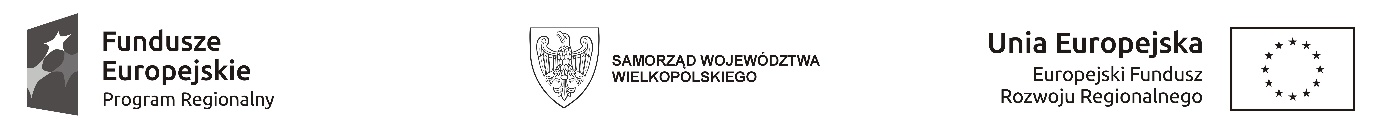 Załącznik nr 6a do SIWZBudowa oczyszczalni w Stajkowie na działce nr 168/6 oraz budowa kanalizacji sanitarnej w ul. Kolejowa w Lubaszu………………………………………………          Pieczątka WykonawcyNazwa zadania: Budowa oczyszczalni w Stajkowie na działce nr 168/6 oraz budowa kanalizacji sanitarnej w ul. Kolejowa w LubaszuWykaz urządzeń i wyposażenia technologicznegoW celu potwierdzenia, że oferowane urządzenie lub wyposażenie spełniają wymagania określone w SIWZ, dokumentacji projektowej oraz STWiORB, Wykonawca jest zobowiązany do opisania parametrów danego urządzenia lub wyposażenia w kol. 3 lub załączenia do oferty karty katalogowej, DTR lub innego dokumentu potwierdzającego spełnienie wszystkich wymagań. Wykonawca wskaże również typ, model i producenta – kolumna nr 4.………………………………………………..           Miejscowość, data							     ………………………………………………...................								Podpis osób uprawnionych							           do składania oświadczeń woli w imieniu							           Wykonawcy oraz pieczątka / pieczątki.Lp.Nazwa zaprojektowanych urządzeń lubWyposażenia (szczegóły zostały określone w Proj. Wykonawczym oraz w STWiORB)Oferowaneurządzenie lubwyposażenie – opisparametrówTyp, Model Producent12341.I. GRUPA - ARMATURA1.I. GRUPA - ARMATURA1.I. GRUPA - ARMATURA1.I. GRUPA - ARMATURA1.1Przepustnice-1.2Zasuwy nożowe-1.3Zasuwy kołnierzowe-1.4Zawory zwrotne kulowe-2.II. GRUPA – URZĄDZENIA TECHNOLOGICZNE2.II. GRUPA – URZĄDZENIA TECHNOLOGICZNE2.II. GRUPA – URZĄDZENIA TECHNOLOGICZNE2.II. GRUPA – URZĄDZENIA TECHNOLOGICZNEMechaniczne oczyszczanie ściekówMechaniczne oczyszczanie ściekówMechaniczne oczyszczanie ściekówMechaniczne oczyszczanie ścieków2.1Sito pionowe- przepływ 30l/s- perforacja 10 mm- średnica kosza 300 mm-  M = 1,5 kW- prasowanie skratek z płukaniem- automatyczna praca urządzenia- wyk. materiałowe stal nierdzewna duplex- Urządzenie wykonane zgodnie z normami: ISO 9001, PN-EN 1090-2 oraz ISO 3834-22.2Automatyczna stacja zlewacza- wydajność 40 m3/h- perforacja 20 mm- M = 0,75 kW- prasowanie skratek z płukaniem- wyk. materiałowe: wszystkie elementy mające kontakt ze ściekiem wykonane ze  stali nierdzewnej  typu duplex za wyjątkiem napędów  i elementów armatury - Urządzenie wykonane zgodnie z normami: ISO 9001, PN-EN 1090-2 oraz ISO 3834-22.3Sitopiaskownik z zintegrowaną płuczką pisku oraz tłuszczownikiem- przepływ 30 l/s- prześwit: 3 mm - kosz sita pierścieniowy- średnica kosza sita: 600 mm - wykonanie materiałowe: wszystkie elementy mające kontakt ze ściekiem wykonane ze  stali nierdzewnej  typu duplex za wyjątkiem napędów  i elementów armatury - automatyczny układ płukania strefy prasowania skratek - zintegrowana praska i płuczka skratek - Moc sita z praską: 1,1 kW Piaskownik podłużny: - efektywność usuwania piasku dla przepływu maksymalnego urządzenia wynosi 95 % dla ziaren,  o średnicy > . Tłuszczownik:- Zgarniacz tłuszczu – wykonanie stal nierdzewna duplex - Mimośrodowa pompa tłuszczu z dwuczęściowym statorem wyposażona w wałek  przegubowy ze śrubą- wydajność do 5 m3/h, - wyposażona w zabezpieczenie przed suchobiegiemZintegrowana płuczka piasku - Maksymalne obciążenie piaskiem – 100 kg/h - Redukcja części organicznych ≤ 3% strat przy prażeniu- Zużycie wody – 1 m3/h- Układ automatycznej dystrybucji wody Q= 0 – 1000 dm3/h- Przenośnik ślimakowy wałowy:- wydajność 0 – 100 kg- Urządzenie wykonane zgodnie z normami: ISO 9001, PN-EN 1090-2 oraz ISO 3834-2Zagęszczacz osaduZagęszczacz osaduZagęszczacz osaduZagęszczacz osadu2.4Dekanter wód nadosadowych:- Prowadnice - 3x Złącza obrotowe DN150- Rurociąg odpływowy wykonany ze stali nierdzewnej DN150- Czujnik poziomu cieczy- Układ regulacji stopnia zanurzenia dekanteraDane techniczne:- Wydajność dekantera: 0-70m3/h- wymiary dekantera: 750x750 mm- Moc zamontowana:  1,2 kW- wykonanie materiałowe dekantera stal nierdzewna typu duplex- Urządzenie wykonane zgodnie z normami: ISO 9001, PN-EN 1090-2 oraz ISO 3834-2Zbiornik stabilizacji i magazynowania osaduZbiornik stabilizacji i magazynowania osaduZbiornik stabilizacji i magazynowania osaduZbiornik stabilizacji i magazynowania osadu2.5Dekanter wód nadosadowych:- Prowadnice - 3x Złącza obrotowe DN150- Rurociąg odpływowy wykonany ze stali nierdzewnej DN150- Czujnik poziomu cieczy- Układ regulacji stopnia zanurzenia dekanteraDane techniczne:- Wydajność dekantera: 0-70m3/h- wymiary dekantera: 750x750 mm- Moc zamontowana:  1,2 kW- wykonanie materiałowe dekantera stal nierdzewna typu duplex- Urządzenie wykonane zgodnie z normami: ISO 9001, PN-EN 1090-2 oraz ISO 3834-2Stacja odwadniania osaduStacja odwadniania osaduStacja odwadniania osaduStacja odwadniania osadu2.6Stacja przygotowania polielektrolitu- pojemność zbiornika: 1000l- stężenie roztworu: 0,1 – 0,5 %- mieszadło trójłopatkowe ze stali nierdzewnej duplex - Urządzenie wykonane zgodnie z normami: ISO 9001, PN-EN 1090-2 oraz ISO 3834-22.7Zasobnik wapna z komorą opróżniania wykonany ze stali nierdzewnej duplex.Konstrukcja nośnika (rama) – stal nierdzewna AISI 316- Dozownik ślimakowy wykonanie : stal nierdzewna AISI 316- Czujnik napełnienia zbiornika,- Napęd ślimaka o mocy 0,55 kW z płynną regulacją obrotów poprzez falownik,- Elektrowibrator – 1szt. N=25 W,- Wentylator wyciągowy ze zbiornikiem – 1 szt., N=0,3 kW,- Bezpyłowy półautomatyczny system opróżniania worka (przy zamkniętej komorze opróżniania),- Urządzenie wykonane zgodnie z normami: ISO 9001, PN-EN 1090-2 oraz ISO 3834-22.8Wielodyskowa prasa śrubowaWydajność – Q = 12m3/hIlość głowic odwadniających – 2szt.Masa – M = 1530 kgMoc – P = 1,2 kWZużycie wody  – 80l/hStopień utwardzenia śruby – pokryta warstwą węglika wolframu o twardości HRC 70Wykonanie materiałowe – stal nierdzewna 316- Urządzenie wykonane zgodnie z normami: ISO 9001, PN-EN 1090-2 oraz ISO 3834-22.9Przenośnik spiralny do transportu osaduDługość – L = 6000mmnapęd o mocy: 1,1 kW (przystosowany do współpracy z falownikiem) wyk. materiałowe: stal nierdzewna duplex - Urządzenie wykonane zgodnie z normami: ISO 9001, PN-EN 1090-2 oraz ISO 3834-23. GRUPA III – REAKTOR CF-SBR WRAZ Z WYPOSAŻENIEM 3. GRUPA III – REAKTOR CF-SBR WRAZ Z WYPOSAŻENIEM 3. GRUPA III – REAKTOR CF-SBR WRAZ Z WYPOSAŻENIEM 3. GRUPA III – REAKTOR CF-SBR WRAZ Z WYPOSAŻENIEM 3.1Stalowy zbiornik prefabrykowanyPodstawowe wymiary:- długość wew. 22 m- szerokość wew. 10,46m	- wysokość wew. 6m- pojemność czynna 230,12  m3- Elementy stalowe zbiornika mające kontakt ze środowiskiem roboczym wykonane ze stali typu Duplex o odporności stali PRE>24 - Klasa wykonania EXC2- Zbiornik Prefabrykowany Reaktora SBR oraz konstrukcja pomocnicza w postaci pomostów musi posiadać znak CE i być wyprodukowany zgodnie z Normami Serii PN-EN 1090.3.2Dekanter ścieków oczyszczonych: - Prowadnice - 3x Złącza obrotowe DN250 - Rurociąg odpływowy wykonany ze stali nierdzewnej DN250 - Układ regulacji stopnia zanurzenia dekanteraDane techniczne:- Wydajność dekantera: 0- 250 m3/h- wymiary dekantera: 1200x1200 mm-  Moc zamontowana:  1,2 kW- wykonanie materiałowe dekantera – stal nierdzewna duplex- Urządzenie wykonane zgodnie z normami: ISO 9001, PN-EN 1090-2 oraz ISO 3834-23.3Dyfuzory membranowe do pracy ciągłej3.4Układ dystrybucji powietrza4. IV Grupa – POMPY4. IV Grupa – POMPY4. IV Grupa – POMPY4. IV Grupa – POMPYPompownia ścieków surowychPompownia ścieków surowychPompownia ścieków surowychPompownia ścieków surowych4.1Pompy ścieków surowych: Q=27l/s, H=6,6 m, M=2,2 kW, waga 96kgZbiornik retencyjnyZbiornik retencyjnyZbiornik retencyjnyZbiornik retencyjny4.2Pompy ścieków surowych: Q=30 l/s, H=7,0 m, M=2,95 kW, waga=100kgReaktory CF-SBRReaktory CF-SBRReaktory CF-SBRReaktory CF-SBR4.3Pompa osadu nadmiernego: Q=11,0 l/s, H=2,5 m, M=1,3 kW, waga=96kgZagęszczacz osaduZagęszczacz osaduZagęszczacz osaduZagęszczacz osadu4.4 Pompa osadu zagęszczonego: Q=11,0 l/s, H=1,5 m, M=1,5 kW, waga=96kgZbiornik stabilizacji i magazynowania osaduZbiornik stabilizacji i magazynowania osaduZbiornik stabilizacji i magazynowania osaduZbiornik stabilizacji i magazynowania osadu4.5Pompa osadu po stabilizacji tlenowej: Q=11,0 l/s, H=3,0 m, M=1,3 kW, waga=96kg5. V Grupa – MIESZADŁA5. V Grupa – MIESZADŁA5. V Grupa – MIESZADŁA5. V Grupa – MIESZADŁAZbiornik retencyjnyZbiornik retencyjnyZbiornik retencyjnyZbiornik retencyjny5.1Mieszadła zatapialne: prędkość obr. 702 obr/min, M=3,0 kW, waga=102kgReaktory CF-SBRReaktory CF-SBRReaktory CF-SBRReaktory CF-SBR5.2Mieszadło pompujące: Q=400 m3/h, M=2,9 kWZbiornik stabilizacji i magazynowania osaduZbiornik stabilizacji i magazynowania osaduZbiornik stabilizacji i magazynowania osaduZbiornik stabilizacji i magazynowania osadu5.3Mieszadło wolnoobrotowe: prędkość obr. 958 obr/min, M=1,5 kW, waga=62kg6. VI GRUPA  – DMUCHAWY6. VI GRUPA  – DMUCHAWY6. VI GRUPA  – DMUCHAWY6. VI GRUPA  – DMUCHAWYZbiornik retencyjnyZbiornik retencyjnyZbiornik retencyjnyZbiornik retencyjny6.1Dmuchawa napowietrzająca: Q=5,8m3/min, p=650 mbar, M=11 kWReaktory CF-SBRReaktory CF-SBRReaktory CF-SBRReaktory CF-SBR6.2Dmuchawa napowietrzająca: Q=16,6 m3/min, p=750 mbar, M=37 kWZbiornik stabilizacji i magazynowania osaduZbiornik stabilizacji i magazynowania osaduZbiornik stabilizacji i magazynowania osaduZbiornik stabilizacji i magazynowania osadu6.3Dmuchawa napowietrzająca: Q=3,33 m3/min, p=650 mbar, M=7,5 kW7. Grupa VII – URZĄDZENIA POMIAROWE7. Grupa VII – URZĄDZENIA POMIAROWE7. Grupa VII – URZĄDZENIA POMIAROWE7. Grupa VII – URZĄDZENIA POMIAROWE7.1.Przepływomierze 7.2 Sondy 